Hygienevorschriften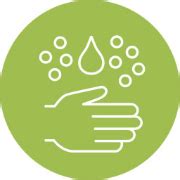 für das Hüten von Kindern Bei der Ankunft zuerst Hände gründlich waschen.min. 30 Sekunden (2x Happy Birthday)mit SeifeFingernägel (möglichst kurz), Fingerzwischenräume und Handgelenke nicht vergessen!Hände vom Gesicht fernhalten!In den Ellbogen husten und niesen!Nach den Naseputzen das Taschentuch in einen geschlossenen Abfalleimer entsorgen und gleich Hände waschen.Bei Husten, Schnupfen und anderen Krankheitssymptomen unbedingt zu Hause bleiben. Grundsätzlich Abstand halten! Denk daran, dass nun auch den Familien gegenüber eine Verantwortung hast – social distancing ist deshalb umso wichtiger!Die Kinder ebenfalls auf diese Regeln aufmerksam machen.Die Kinderhüte ist nur eine Hilfe, wenn alle gesund bleiben, also haltet euch an diese Regeln!